Beatriz M. Reyes-FosterAssociate ProfessorDepartment of AnthropologyHoward Phillips Hall 409IUniversity of Central FloridaOrlando, FL 32816Ph: (407)823-2206 (office), Fax: (407) 823-3498Email: beatriz.reyes-foster@ucf.edu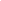 EDUCATION2011	Ph.D.  University of California, BerkeleyDissertation:Adoring our Wounds: Suicide, Prevention, and the Maya in Yucatán, México               Committee: Stanley Brandes (Chair), William F. Hanks, Lawrence Cohen, William B. Taylor 2005	M.A. Anthropology, University of California, Berkeley2004	B.A. Anthropology, Rutgers, the State University of New Jersey, New BrunswickPROFESSIONAL EMPLOYMENT2017-		Associate Professor of Anthropology, University of Central Florida2011-2017	Assistant Professor of Anthropology, University of Central Florida2011	Adjunct faculty, Department of Sociology and Anthropology, The College of New Jersey2009-2011	Adjunct faculty, Department of Anthropology, Rutgers, the State University of New Jersey, New Brunswick2008	Visiting Professor, Maya Linguistics and Culture, Universidad de Oriente (Valladolid, Mexico)ADMINISTRATIVE EXPERIENCEGraduate Program CoordinatorCoordinated the implementation of the new PhD in Integrative Anthropological Sciences, including the program curriculum, student recruitment, and everyday management of the program; assessment coordinator for Anthropology MA and Integrative Anthropological Sciences PhD; academic advising of MA and PhD students; spearheaded the creation of new PhD program policies and procedures, including the management and distribution of funding to students; assigning and supervising graduate teaching assistant duties; conducting orientations of new cohorts; chairing the Doctoral Program and MA Program Committees; facilitating communications between MA and PhD students and their advisors, including resolving grievances.  HONORS AND AWARDS2020		Excellence in Professional Service Award (UCF)2019		UCF Research Incentive Award (RIA) 2019		Gloria Anzaldúa Research Excellence Award2017		UCF Teaching Incentive Program (TIP) Award2016		UCF College of Sciences Excellence in Undergraduate Teaching Award2015		Chuck D. Dziuban Award for Excellence in Online Teaching2012	UCF Center for Success for Women Faculty (CSWF) 50 Women Who Have Changed the Past, Present, and Future of UCF2012	UCF CSWF Faculty Fellow for Work-Family Life Balance2011		Anthroworks 40 Best Dissertations of 2011 2004		Phi Beta Kappa2003		Del Jones Memorial Award. Society for Applied AnthropologyRESEARCH & THEORETICAL INTERESTSPrimary:Sociocultural and medical anthropology; global mental health; ethno-psychiatry; psychological anthropology; indigeneity, indigenous identity, indigenous studies; Maya Studies; Yucatan, MexicoSecondary:Mothering; infant feeding; breast milk and breastfeeding; birth; reproductive health and reproductive rights; Greater Orlando Metropolitan AreaScholarship of Teaching and Learning (SoTL)Social capital and Mexican migrants in Central Florida. RESEARCHPUBLICATIONSPeer-Reviewed Books2018	Reyes-Foster, Beatriz. Psychiatric Encounters: Madness and Modernity in Yucatan, Mexico. New Brunswick: Rutgers University Press. Published on 10/30/2018.Reviewed by American Anthropologist (flagship journal).Reviewed by Medical Anthropology Quarterly (flagship journal).Reviewed and recommended by CHOICE: A Publication of the Association of College and Research Libraries. 2020	Carter, Shannon & Beatriz M. Reyes-Foster. Sharing Milk: Intimacy, Materiality and Bio-Communities of Practice. In Production as of 3/16/20. Bristol University Press: London.  Anticipated publication date: October, 2020. http://dx.doi.org/10.32399/rtla.0.48.684 Peer Reviewed Articles and Book Chapters (*indicates student co-author)In Review	Sega, Annalisa*, Ashley Cozart*, Andrea Ocasio Cruz*, and Beatriz Reyes-Foster. “Postpartum Depression and Maternal Experience: Identifying Correlations Between Indication for Cesarean Delivery and PPD.” Birth. Submitted on 3/30/2020. 2020	Reyes-Foster, Beatriz and Aimee DeNoyelles. “Making Meaning: Using Feminist Ethnography as a Critical Pedagogical Tool in Online Discussions.” Teaching and Learning Anthropology. Accepted on 3/15/20.2019	Soberano Serrano, Alma Alejandra and Beatriz Reyes-Foster. “Diagnóstico del Capital Social de los migrantes mexicanos en el Consulado de Orlando.” Tla-Melahua: Revista de Ciencias Sociales 13 (Suplemento Especial de Invierno): 144-163. 2019	Carter, Shannon and Beatriz M. Reyes-Foster. “Considering Materiality: The Utility of Actor-Network Theory to Study Social Problems.” In Marvasti, Amir and Javier Treviño (eds.). Researching Social Problems. Pp. 139-155.  London: Routledge. 2018	Soberano Serrano, Alma Alejandra and Beatriz Reyes-Foster. “El Capital Social de los Migrantes Mexicanos en Florida. Una Visión Desde el Gobierno y las ONG’s.” Devenir: Revista de Estudios Culturales y Regionales 11(34): 153-170. 2018	Reyes-Foster, Beatriz and Shannon Carter. “‘That’s Not the Milk SharingI’m Doing’:  Responses to a Pediatrics Article from Women Who Milk-Share." Human Organization 77(3): 262-272. 2018	Reyes-Foster, Beatriz and Aimee DeNoyelles. “Case Study: Using the Photovoice Method to Elicit Authentic Learning in Online Discussions.” Journal of Teaching and Learning with Technology 7(1): 125-138.2018	Carter, Shannon, Beatriz Reyes-Foster, and J. Scott Carter. “‘Breast is Best, Donor Next’: Peer Breast Milk Sharing as Scientific Mothering.” Sociological Inquiry 88(4): 673-695. 2018	Reyes-Foster, Beatriz and Shannon Carter. “Suspect Bodies, Suspect Milk: Milk Sharing, Wetnursing, and the Specter of Syphilis in the 21st Century.” In Nixon, M.K. (ed.). Syphilis and Subjectivity: From the Victorians to the Present. Pp. 91-112. London: Palgrave-McMillan.  2018	Reyes-Foster, Beatriz and Shannon Carter. “Morals, Milk, and Mothers: Peer Milk Sharing as Moral Motherwork in Central Florida.” In Tomori, C., AE Palmquist, and EA Quinn (eds.). Pp: 97-111. Breastfeeding: New Anthropological Approaches. London: Routledge. Reviewed in Childhood in the Past: An International JournalReviewed in The Journal of Human LactationReviewed in Breastfeeding Review2017	Carter, Shannon and Beatriz Reyes-Foster. “Peer Breast Milk Sharing as Resistance to Patriarchal Control.” Journal of Mother Studies 2. https://jourms.wordpress.com/jourms-issue-2_sept-2017/ 2017	Reyes-Foster, Beatriz, Shannon Carter, and Melanie Sberna Hinojosa. “Human Milk Handling and Storage Practices among Peer Milk Sharing Mothers.” Journal of Human Lactation 33(1): 173-180. 2016	Reyes-Foster, Beatriz. “Latour’s AIME, Indigenous Critique, and Ontological Turns in a Mexican Psychiatric Hospital: Approaching Registers of Visibility in Three Conceptual Turns” Anthropological Quarterly 89(4): 1175-1200.2016	Reyes-Foster, Beatriz, and Aimee DeNoyelles. “Influence of Word Clouds on Critical Thinking in Online Discussions: A Content Analysis.” Journal of Teaching and Learning with Technology 5(1): 16-32. 2016	Carter, Shannon and Beatriz Reyes-Foster. “Pure Gold for Broken Bodies: Discursive Techniques Constructing Milk Banking and Peer Milk Sharing in US News.” Symbolic Interaction 39(3): 353-373.2016	Reyes-Foster, Beatriz and Rachael Kangas.* “Unraveling Ix Tab: Revisiting the Ancient Maya Suicide Goddess in Archaeology.” Ethnohistory 63(1): 1-27.2015	DeNoyelles, Aimee and Beatriz Reyes-Foster “Outside the Box: Using Word Clouds in Online Discussions to Support Critical Thinking.” Online Learning. 19(4). Peer reviewed invited contribution to 25th Anniversary Special Issue. http://olj.onlinelearningconsortium.org/index.php/olj/article/view/5282015 	Reyes-Foster, Beatriz. “Between Demons and Disease: Suicide and Agency in Yucatan, Mexico” in Müenster, Daniel and Ludek Broz, (eds.) Suicide and Agency: Anthropological Perspectives on Self-Destruction, Personhood, and Power. Pp. 67-84. Burlington: Ashgate Press. Reviewed by Medical Anthropology Quarterly (Flagship Journal)Reviewed by Social Anthropology2015	Reyes-Foster, Beatriz, Shannon Carter, and Melanie Sberna Hinojosa. “Milk Sharing in Practice: A Descriptive Analysis of Peer Breast Milk Sharing.” Breastfeeding Medicine 10(5): 263-269. 2015	Carter, Shannon K., Beatriz Reyes-Foster, and Tiffany Rogers.* “Liquid Gold or Russian Roulette? Portrayals of Human Milk Sharing in U.S. News.” Health, Risk and Society 17(1): 30-45.2014	Reyes-Foster, Beatriz. “Creating order in the bureaucratic register: An analysis of suicide crime scene investigations in southern Mexico.” Critical Discourse Studies 11(4): 1-20. 2013 	Reyes-Foster, Beatriz. “The Devil Made Her Do it: Understanding Suicide, Demonic Discourse, and the Social Construction of 'Health' in Yucatan, Mexico.” Religion and Violence 1(3): 363-381. Peer-reviewed editor-invited contribution.2013 	Reyes-Foster, Beatriz. “He Followed the Funereal Steps of Ixtab: The Pleasurable Aesthetics of Suicide in Yucatecan Journalism.” Journal of Latin American and Caribbean Anthropology, 18(2): 251-273. 2012	Reyes-Foster, Beatriz. “Grieving for Mestizaje: Alternative Understandings of Identity in Yucatán, Mexico.” Identities: Global Studies in Culture and Power, 19(6): 657-672. Scholarly Book Reviews  (all invited)2019	Transforming Therapy: Mental Health Practice and Cultural Change in Mexico by Whitney Duncan. American Anthropologist. 2018	White Gold: Stories of Breast Milk Sharing by Susan Falls. Medical Anthropology Quarterly 32(3):  2018	Una Enfermedad Monstruo: Indígenas Derribando el Cerco de la Discriminación en Salud by Charles Briggs, Norbelys Gómez, Tirso Gómez, Clara Mantini-Briggs, Conrado Moraleda Izco, Enrique Moraleda Izco. The Journal of Latin American and Caribbean Anthropology 23(1): 215-217. Reference Works (Non Peer Reviewed)2014	Reyes-Foster, Beatriz “Ancient and Contemporary Maya Geography and Culture.” Encyclopedia of Global Archaeology. Springer. Public-facing Contributions (Editor Reviewed, * indicates invited)In Review	Carter, Shannon and Beatriz Reyes-Foster. “Bio-Communities of Practice in a Pandemic.” Contexts Magazine. Submitted on 3/20/20. 2019	Reyes-Foster, Beatriz and Rebecca Lester. “Trauma and Resiliency in Ethnographic Fieldwork.” Anthrodendum. Co-curated blog post series. https://anthrodendum.org/author/trauma-and-resilience/ 2016	Reyes-Foster, Beatriz. “Supporting Families.” The Organizer 2(1). United Faculty of Florida –UCF.* 2015	Reyes-Foster, Beatriz. “Advice for Online Teaching from a Skeptic.” Faculty Focus. Issue 2. Faculty Center for Teaching and Learning.* 2015	Reyes-Foster, Beatriz. “Beyond Paid Leave: Efforts to Promote Work-Family Life Balance at UCF.” The Organizer 1(1). United Faculty of Florida --UCF.* 2014	Reyes-Foster, Beatriz. “Order by the Books: Suicide Crime Scene Investigations in Southern Mexico.” Invited Blog post to Anthropoliteia: critical perspectives on police, security, crime, law and punishment around the world, a curated blog focused on the anthropology of policing. https://anthropoliteia.wordpress.com/2014/04/08/order-by-the-books-suicide-crime-scene-investigations-in-southern-mexico/?iframe=true&theme_preview=true  2014	Reyes-Foster, Beatriz and Ty Matejowsky. “Maximizing Success for Undergraduate Anthropology Majors,” Monthly Column in Anthropology News, the newsletter of the American Anthropological Association: geared at preparing undergraduate anthropology majors to compete in non-anthropology career tracks. 12 monthly columns, 800-1,000 words.  http://www.anthropology-news.org/index.php/2014/01/06/why-undergraduates-why-now/2013	Granted interview to The Chronicle of Higher Education:Patton, Stacey. 2013. “How I Get By: Beatriz M. Reyes-Foster.” Chronicle Vitae. https://chroniclevitae.com/news/125-how-i-get-by-beatriz-m-reyes-foster2014Unpublished Administrative White Papers2016      	S.B. Barber, T. Dupras, L. Williams, B.M. Reyes-Foster, T. Matejowsky. Request to Offer a New Degree Program: PhD. in Integrative Anthropological Sciences. White paper submitted to the University of Central Florida’s Board of Trustees.RESEARCH GRANTS AND FELLOWSHIPSExternal Grants: Principal Investigator (unless otherwise noted)2007	US Department of State Fulbright-Hays Dissertation Research Abroad Fellowship, awarded for dissertation research, “Life on the Line: Suicide, Public Heath, and the ‘The Maya’ in Yucatan Mexico.” (Peer-reviewed, $21,000). 2007	Duke University/Department of Education Summer Foreign Language and Areas Studies Fellowship. Awarded for summer study of Yucatec Maya at the University of North Carolina’s Summer Intensive Institute in Yucatec Maya. (Committee-reviewed, program fees, $2,500 stipend, plus airfare to Mexico).	2005	Duke University/Department of Education Summer Foreign Language and Areas Studies Fellowship. Awarded for summer study of Yucatec Maya at the University of North Carolina’s Summer Intensive Institute in Yucatec Maya. (Committee-reviewed, $2,500 plus airfare to North Carolina and Mexico).Internal Grants: Principal Investigator 2020-2022	Mid-Career Refresh Program, awarded by the University of Central Florida – Faculty Excellence. ($42,413). UCF credited amount: $42,413.  2014	In-House Grant, awarded by the University of Central Florida - Office of Research and Commercialization, “Against the Current: VBAC Mothers in Central Florida.”  (Committee reviewed, $7,500). UCF credited amount: $7,500.2009	UC Berkeley Dean’s Normative Time Fellowship. Awarded for dissertation writing (UC Berkeley tuition and fees plus $16,000 stipend). 2007	UC Berkeley/Department of Education Summer Foreign Language and Areas Studies Fellowship. Awarded for summer study of Yucatec Maya at the University of North Carolina’s Summer Intensive Institute in Yucatec Maya. (Committee-reviewed, program fees and $2,500 stipend).2006	UC Berkeley Center for Latin American Studies Tinker Field Research Grant. Awarded for pre-dissertation summer research in Yucatan, Mexico. (Committee-reviewed, airfare to Mexico). 2004-8	UC Berkeley Graduate Opportunity Fellowship. Multi-year fellowship awarded to complete doctoral studies in Anthropology (Committee-reviewed, UC Berkeley tuition and fees plus $15,000 stipend). FIELD RESEARCHFieldwork Experience –Principal and Sole Investigator2014-present	Current Research: Greater Orlando Metropolitan Area. Research on medical decision making strategies by women seeking Vaginal Birth after C-section (VBAC). Funded by UCF In-House Grant. 2012-2013	Yucatán, México. Research on conceptions of health and understandings of mental health services by patients and physicians at Hospital Psiquiátrico Yucatán. 2008	Yucatán, México. Doctoral dissertation field research on suicide and suicide prevention. Funded by Fulbright-Hays Doctoral Dissertation Research Award.2006	Yucatán, México. Preliminary field research on mortuary ritual. Four weeks. Funded by a UC Berkeley CLAS Tinker Grant.Fieldwork Experience –Collaborative2017-2019	Current Research (international collaboration): Central Florida and Chiapas, Mexico. International collaboration with Universidad Autónoma de Baja California professor Dr. Alma Alejandra Soberano Serrano on the circulation of social capital and networks of indigenous female migrants from Chiapas, Mexico, to Central Florida. Dr. Soberano Serrano was a visiting scholar at UCF in July 2017. This research has so far yielded two publications in Mexican journals. 2014-2016	Current Research: Orlando, FL. This research explores the experiences of women seeking VBAC and undergoing cesarean section in Orlando.2015-2016 	Current Research: Greater Orlando Metropolitan Area. Collaborative biocultural research on peer breast milk sharing practices, and the microbiology and chemical composition of shared milk (with Shannon K. Carter –UCF Department of Sociology, Lana Williams –UCF Department of Anthropology, and Saleh Naser –UCF College of Medicine). Funded by UCF Department of Sociology internal funding. 2014-2016	Current Research: Greater Orlando Metropolitan Area. Collaborative research on peer breast milk sharing practices (with Shannon K. Carter –UCF Department of Anthropology). Scholarship of Teaching and Learning –Collaborative2013-2019	University of Central Florida. In-classroom research on the use of Word Clouds and Photovoice to promote critical thinking and engagement in on-line group discussions (with Aimee DeNoyelles –UCF Center for Distributed Learning).CONFERENCESInvited Conferences and Talks2020	Psychiatric Encounters in the Colonial Matrix of Power: Fanon, Zona del Estar, and the Mexican State. Anthropology Departmental Seminar Series. SOAS University of London. February 19.2019	The Psychiatric Hospital in the Colonial Matrix of Power. University of South Florida Department of Anthropology. Tampa, Florida. November 5. 2018	Presentación del libro Encuentros Psiquiátricos: Locura y Modernidad en Yucatan, Mexico. Universidad Autónoma de Yucatán, Programa Institucional de Estudios del Pueblo y la Cultura Maya. December 11. 2018	Los Derechos del Paciente, los Límites de la Interculturalidad, y el Legado Colonial: Lecciones de un Hospital Psiquiátrico en Yucatán. Universidad Autónoma de Yucatán, Facultad de Medicina. December 10.2017	Negotiated Truths, Disorienting Encounters: Neoliberal Ethos in a Mexican Psychiatric Hospital. SPANPORT Health Series. Emory University. April 10.2016	Latour’s AIME, Indigenous Critique, and Ontological Turns in a Mexican Psychiatric Hospital: Approaching Registers of Visibility in Three Conceptual Turns. Czech Association for Social Anthropology Ernst Gellner Seminar Series. Prague, Czech Republic. March 17.2015	Peer Milk Sharing: An Ancient and New Way to Improve the Nutrition of Infants Globally (Workshop). UCF College of Medicine Global Health Conference. Lake Nona, FL. January 31st. With Shannon Carter.2011	Considering the Demonic in Suicide Discourse: Implications for Agency. Max Planck Institute for Social Anthropology: Suicide and Agency Workshop. Halle, Germany. November 10-11.2007	Historia y Muerte en la Cultura Maya.. Universidad de Oriente. Valladolid, Yucatán, México. January 9. Presentations and Roundtables at National and International Meetings (Oral presentation unless otherwise noted; sole author unless otherwise noted)2019	“Decolonizing Maya Identity: Epistemic Plurality and la Zona del Estar in Yucatan.” 118th American Anthropological Association Annual Meetings. Vancouver, BC. November 20-24. 2019	“Correlation Between Indication for Cesarean Delivery and Postpartum Depression.”  Poster Presentation. Pacific Northwest Obstetrical and Gynecological Association. Cle Elum, WA.  July 30. Sega, Annalisa, Ashley Cozart and Beatriz Reyes-Foster. 2019	“Peer Breast Milk Sharing as Bio-Communities of Practice.” Southern Sociological Society Annual Meeting. Atlanta, GA. April. Carter, Shannon and Beatriz M. Reyes-Foster.2019	“Current and Emerging Challenges in Conducting, Writing, and Publishing Ethnographic Work.” Society for Psychological Anthropology 2019 Biennial Meeting. Santa Ana Pueblo, NM. April 4-7.2018	“The Psychiatric Hospital in the Colonial Matrix of Power: Decolonizing Approaches to Global Mental Health.” 117th American Anthropological Association Annual Meetings. San Jose, CA. November 14-182018	“Considering Materiality: The Utility of Actor-Network Theory to Study Social Problems.” Society for the Study of Social Problems Annual Meeting. Philadelphia, PA. August. Carter, Shannon K. and Beatriz Reyes-Foster.2017	“Trial of Labor: VBAC, Obstetric Violence, and the Limits of Informed Consent.” 116th American Anthropological Association Annual Meetings. Washington, DC. November 29-December 3. 2017	“Loneliness: A Global Approach to a Very Personal Condition.” Poster Presentation. 116th American Anthropological Association Annual Meetings. Washington, DC. November 29-December 3. Montalvo, Fernando and Beatriz Reyes-Foster. 2017	“Institutional Social Capital for Mexican Migrants in Florida: A Vision from the Government and NGOs.” 2nd Binational Mexico-US Conference on Social Work, Migration and Human Rights. San Antonio, TX. November 15-16. Soberano Serrano, Alma & Beatriz Reyes-Foster.2017	“Peer Breast Milk Sharing as Reproductive and Emotive Labor.” Society for the Study of Social Problems. Montrèal, QC. August 12-15. Carter, Shannon & Beatriz Reyes-Foster.  2017	“Peer Breast Milk Sharing as Moral Motherwork.” American Sociological Association Annual Meeting. Montrèal, QC. August 9-11. Carter, Shannon & Beatriz Reyes-Foster. 2017	“Assessing Bodily Purity: Trust and Emotive Value in Constructions of the Safety of Peer-Shared Breast Milk.” Southern Sociological Society Annual Meeting. Greenville, SC. March 29-April 1. Carter, Shannon & Beatriz Reyes-Foster.2017	“Peer Breast Milk Sharing as Resistance to Patriarchal Control.” Museum of Motherhood Conference: Mothering from the Margins. St. Petersburgh, FL. February  10-11. Carter, Shannon & Beatriz Reyes-Foster. 2016	“Hearts on Fire: Milk-Sharing, Milk-Selling, and Transgression in a Central Florida Peer Milk-Sharing Community.” Annual Meeting of the American Anthropological Association. Minneapolis, MN. November 16-20. Reyes-Foster, Beatriz & Shannon Carter. 2016	“El Mito de Ixtab y el Maya Suicida: Perspectivas Históricas y Contemporáneas del Suicidio entre los Mayas Yucatecos.” II Congreso Internacional de Antropología AIBR: Identidad, Puentes, Umbrales y Muros. Barcelona, Spain. September 6-9.2016	“Peer Breast Milk Sharing as Scientific Mothering: Navigating ‘Evidence-Based’ Infant Feeding.” Southern Sociological Society Annual Meeting. Atlanta, GA. April 13-16. Carter, Shannon & Beatriz Reyes-Foster. 2016	“Suicide as Artifact: The Myth of the Suicidal Maya and the Politics of Heritage in Yucatan, Mexico.” Suicidology’s Cultural Turn, and Beyond. Prague, Czech Republic. March 18-19. 2015	“By the Books: The Production of Silence in a Suicide Crime Scene Investigation in Southern Mexico.” Annual Meeting of the American Anthropological Association. Denver, CO. November 19-22.2015	“Scientific Mothering, Morality and Peer Milk Sharing: Milk Sharers’ Responses to a Scientific Study.” American Sociological Association Annual Meeting. San Francisco, CA. August 22-25. Carter, Shannon & Beatriz Reyes-Foster.2015	“‘No Justice in Birth’: Continuity and Change in Mothers’ Experiences of Vaginal Birth after C-Section (VBAC) in Central Florida.” Society for Applied Anthropology Annual Meetings. Pittsburgh, PA. March 24-28.2015	“Moral Corruption and Fool’s Gold: Discursive Techniques for Constructing Peer Milk Sharing in US News.” Southern Sociological Society Annual Meeting. New Orleans, LA. March 25-29. Carter, Shannon & Beatriz Reyes-Foster.2014	“Liquid Gold or Russian Roulette? An Analysis of Peer Milk Sharing in US Newspaper Discourse, 2010-2013. Annual Meeting of the American Anthropological Association. Washington, DC. December 2-7. Reyes-Foster, Beatriz, Shannon K. Carter & Tiffany Rogers. 2014	“Liquid Gold or Russian Roulette? Milk Sharing in US News.” American Sociological Association Annual Meetings. San Francisco, CA. August. Shannon K Carter, Beatriz Reyes-Foster & Tiffany Rogers.2014	“‘If only we could make them understand’: Mistrust, Diagnosis, and Failure in a Psychiatric Hospital in Yucatan, Mexico.” Society for Applied Anthropology Annual Meetings. Albuquerque, NM. March 18-22.2013	“Towards an Anthropology of Mental Health: Current Issues and Future Directions.” Roundtable. Annual Meeting of the American Anthropological Association. Chicago, IL. November 20-24.  2013	“‘Only Sick People Wear these Clothes’: The State Psychiatric Hospital and Becoming Mentally Ill in a Space of Recovery in Yucatan, Mexico.” Biannual Meeting of the Society for Psychological Anthropology. San Diego, CA. April 4-7.2012	“Negotiating Care at the Borders of Psychiatry: ‘Experts,’ Families, and Users of Mental Health Services in a Public Psychiatric Hospital in Yucatan, Mexico.” Annual Meeting of the American Anthropological Association. San Francisco, CA. November 14-18.2011	“Adoring our Wounds: Conjectures in the Making of a Local, Subject-generated Theory in Anthropology.” Annual Meeting of the American Anthropological Association. Montreal, QC, Canada. November 16-20.  2010	“Adoring our wounds: Maya Cosmovision and Local Interpretations of Suicide in Village and Psychiatric Settings in Yucatán, Mexico.” Annual Meeting of the American Anthropological Association. New Orleans, LA. November 17-21.2010	“Between Spectacle and Compassion: A Case Study of Suicidal Representations and Realities in Yucatán, Mexico.” Annual Meeting of the Society for Applied Anthropology. Merida, Mexico. March 24-27.2009	“Structural Negligence, Padrinaje and the Maya Exotic: Explorations of a Traveling Mental Health Model.” Medical Anthropology at the Intersections: Celebrating 50 years of Interdisciplinarity. New Haven, CT. September 24-27.2007	“From Ethnogenesis to Ethnoexodus: Mayas, Dzulo’ob and the Politics of Identity in Yucatán.” Annual Meeting of the American Anthropological Association. Washington, DC. November 28-Dec 2. (with Juan Castillo Cocom). 2006	“Understanding ‘Maya’ Death: Ends of Life, History, and Identity in Rural Yucatan.” Annual Meeting of the American Anthropological Association. San Jose. November 15-19.2003	“Why are Cofrades so Angry? Tourism and Religious Practices in Santiago Atitlán, Guatemala.”  Annual Meeting of the Society for Applied Anthropology, March 23.Scholarship of Teaching and Learning (SoTL) Presentations2018	“Three Strategies to Encourage Critical Thinking and Engagement through Online Discussions. Sunshine State Teaching and Learning Conference. St. Petersburg, FL. January 31-February 2. deNoyelles, Aimee, Beatriz Reyes-Foster, and Brigitte Kovacevich. 2016	“Using the Photovoice Method to Elicit Authentic Learning in Online Discussions: An Exploratory Study.” Online Learning Consortium International Conference. Orlando, FL. November 16-20. DeNoyelles, Aimee & Beatriz Reyes-Foster. 2015	“Using Word Clouds in Online Discussions to Support Critical Thinking: A Content Analysis.” Online Learning Consortium International Conference. Orlando, FL. October 14-16. DeNoyelles, Aimee & Beatriz Reyes-Foster. 2014	“Using Word Clouds in Online Discussions to Support Critical Thinking and Engagement.” Online Learning Consortium International Conference. Orlando, FL. October 29-31. DeNoyelles, Aimee & Beatriz Reyes-Foster.2014	“Using word clouds to elicit engagement and critical thinking online.” 16th Annual UCF College of Education Literacy Symposium. Orlando, FL. April 11. DeNoyelles, Aimee & Beatriz Reyes-Foster.2013	“Changing it up: Using word clouds instead of linear text to elicit critical thinking in online discussions.” Information Fluency Conference. Orlando, FL. February 26-27. DeNoyelles, Aimee & Beatriz Reyes-Foster.Refereed Conference Panels Chaired2019	“Effective Expert Witnessing in Asylum and Other Cases in a Changing Political and Social Climate (MPAAC).” Annual Meeting of the American Anthropological Association. Vancouver, BC. November 20-24. 2016	“Tits: Accident, Transgression, and Milk in a Cyborg Era I.” Annual Meeting of the American Anthropological Association. Minneapolis, MN. November 16-20. 2016	“Antropología de América.” II Congreso Internacional de Antropología AIBR: Identidad, Puestes, Umbrales y Muros. Barcelona, Spain. September 6-9.Refereed Conference Panels Organized2018	“Resistance, Resilience, and Lived Experience: Expanding Possibilities for Global Mental Health Care.” Annual Meeting of the American Anthropological Association. San Jose, CA. November 14-18. Duncan, Whitney and Beatriz Reyes-Foster. 2016	“Tits: Accident, Transgression, and Milk in a Cyborg Era I, II.” Annual Meeting of the American Anthropological Association. Minneapolis, MN. November 16-20. Reyes-Foster, Beatriz & Adrienne Pine. 2011	“When Informants Theorize Back: Confronting the Legacy of the Theorized Other.” Annual Meeting of the American Anthropological Association. Montreal, QC, Canada. November 16-20. Reyes-Foster, Beatriz & Shana Harris. 2009	“The Circulation and Travel of Public Health Models: Critical Intersections.” Society for Medical Anthropology. New Haven, CT. September 24-27. Harris, Shana & Beatriz Reyes-Foster. Conference and Working Group Presentations2006	“The Making of Maya Death. Latin American History Working Group.”  U.C. Berkeley, December 8. 2006	Respondent to “Mayan Children’s Education,” presented by Graciela Cortés Camarillo. Mayab Bejlae/Yucatan Today: Language, Education, Health, Migration and Indigeneity. U.C. Berkeley. April 21-23.Conferences Organized2006	Mayab Bejlae/Yucatan Today: Language, Education, Health, Migration and Indigeneity. University of California, Berkeley. April 21-23. Reyes-Foster, Beatriz & Timoteo Rodriguez.TEACHINGMENTORINGPhD Degree – ChairRachael Root –PhD Integrative Anthropological Sciences, UCF. 2018- Dissertation: Higher Education and Indigenous People in Yucatan, Mexico.ORC Fellowship, 2018-2019      Suzanne Draper – PhD Integrative Anthropological Sciences, UCF. 2019-Dissertation: TBD.      Joanna Leck – PhD Integrative Anthropological Sciences, UCF. 2019-Dissertation: TBD.PhD Degree – Committees      Erika Heredia – PhD Texts and Technology, UCF.Dissertation: TBDMaster Degree Program -- Chair, Graduate Thesis Tori Thibault – MA Anthropology, UCFThesis: Nutrition and Spirituality. In Progress. Allison Whitmore – MA Anthropology, UCFThesis: Transgender Identity: A Look from the Central Florida Wicca Community. In Progress. Lea Harvey – MA Anthropology, UCFThesis: Trouble in Paradise: Impacts of Theme Park Tourism on the Mental Health of Employees in Orlando, Florida. Completed Fall 2019. Winner, College of Sciences Outstanding MA Thesis AwardWinner, UCF Outstanding MA Thesis Award in Social Science, Humanities, Education, Business, Art and Health Hugo Puerto – MA Anthropology, UCF (Co-chair, Dr. Joanna Mishtal). Thesis: Community Gardens and Perspectives on Nutrition and Health in the Immigrant Latino Farmworker Community in Indian River County, Florida. Completed Spring 2015.Suzanne Draper – MA Anthropology, UCF. Thesis: Illness and Healing: Mexican Catholic Conceptions of Health and Healing in Yucatan. Completed Fall 2014.Janice Stiglich - MA Anthropology, UCF. Thesis: Race, Class, and Power: Female Domestic Workers in Lima, Peru. Completed Spring 2013.Master Degree Program -- CommitteesKarli Reeves – MA Anthropology, UCF (Chair: Joanna Mishtal)Thesis: Parental Motivations for (and against) Male Neonatal Circumcision. In Progress. Julie Rogers –MA Anthropology, UCF (Chair: Michael Callaghan)Thesis: Portals as a Motif in Maya Art. Completed Fall 2019. Amber Grissom –MA Anthropology, UCF (Chair: Joanna Mishtal).Thesis: The Wonder Women: Understanding Gender in Cosplay Performance. Completed Spring 2019.  Mackenzie Hager –MA Anthropology, UCF (Chair: Joanna Mishtal).Thesis: Reproductive Rights and Justice Advocacy: Who is Represented? Completed Spring 2018. Deven Gray – MA Anthropology, UCF (Chair: Dr. Joanna Mishtal).Thesis: Zika Perceptions, Preparedness, and Prevention. Completed Spring 2018.Allison Matos – MA Anthropology, UCF (Co-chairs: Dr. Joanna Mishtal and Dr. Ty Matejowsky). Thesis: Understanding Dietary Changes and Self-Care Methods among African American Adults in the Prevention of Dietary Related Chronic Illnesses in Orlando, Fl.  Completed Fall 2016.Rebecca Young – MA Anthropology, UCF (Chair:  Dr. Joanna Mishtal). Thesis: Devising Strategies, Managing Needs: A Multi-Perspective Study of Homelessness in Oviedo, Florida. Completed Spring 2016.Nicole Cruz – MA Modern Languages, UCF (Chair: Dr. Martha Garcia).Thesis: La Influencia de la Medicina: Relación Entre Literatura y Cultural en la Temprana Edad Moderna Española. Completed Spring 2016. Kristi Marrero –MA Anthropology, UCF (Chair: Dr. Rosalyn Howard). Thesis: Divination and Propitiation in the Lukumí Religion. Completed Fall 2014.Brittany Hoback- MA Anthropology, UCF (Chair: Dr. Rosalyn Howard). Thesis: Dancing for them, Dancing for Us: Cultural Tourism as a Venue for Building Identity and Retaining Economic in the Polynesian Luau. Completed Spring 2014.Justin Fletcher – MA Anthropology, UCF (Chair: Dr. Ty Matejowsky). Thesis: Bitcoin and the Market in Transition. Completed Fall 2013.Zachary Hawk - MA Anthropology, UCF (Chair: Dr. Matejowsky). Thesis: Exploring the Phenomenon of Gourmet Food Trucks in Orlando, Florida. Completed Fall 2013.UCF College of Medicine FIRE Program	Annalisa Sega – MD, University of Central FloridaProject: Correlation Between Indication for Cesarean Delivery and Postpartum Depression. Winner, 1st Place Faculty Choice AwardWinner, 3rd Place Peer Choice AwardUndergraduate Honors Thesis (HIM/HUT) – Chair Perez, Chandel –BA Anthropology, University of Central Florida. In Progress. Thesis: Breast Milk: Mothers’ Emotional ResponsesLindo, Aura –BA Anthropology, University of Central Florida. In Progress. Thesis: Black Mothers’ Experiences of BirthOcasio Cruz, Andrea – BA Anthropology, University of Central Florida. In Progress. Thesis: Immigrant Farmworker HealthSummer Undergraduate Research Fund (SURF) GrantHays, Selina – BA Anthropology, University of Central Florida. In progress. Thesis: It’s Just a Bad Period” and Other Ways of Dismissing Women’s Pain: An Ethnographic Look into the Experience of EndometriosisHonors College HIM Scholarship Torres, Akanne – BA Anthropology, University of Central Florida. Completed Fall 2019.Thesis: Research on Mexican and Puerto-Rican Parent’s Language Ideologies Concerning Their Children’s Language Use in Central FloridaHonors College HIM ScholarshipBox, Christy –BA Anthropology, University of Central Florida. Completed Spring 2017. Thesis: The Effects of Hegemonic Support of Endangered Languages on Language Ideologies. Publication: Box, Christy. “The Effects of Institutional Support of Endangered Languages on Language Ideologies.” The Pegasus Review: University of Central Florida Undergraduate Research Journal 10(2):1-20.College of Sciences 2016-2017 Order of Pegasus NomineeNovember 2016 Distinguished Undergraduate Researcher AwardBurnett Research Scholars Program Grant (2016, $1,000)Summer Undergraduate Research Fund (SURF) Grant (2016, $1,000)Research and Mentoring Program (RAMP) Fellowship (2015, $2800)Mikaela Mendoza-Cardenal – BA Anthropology, University of Central Florida. Thesis: Forced Motherhood: Imposed Interpretations of the Female Body in Delimiting Access to Health Care in Nicaragua. Completed Fall 2016. Nicholas Casorio –BA Anthropology, University of Central Florida. Thesis: Multilingualism's Effect on Linguistic Relativity. Completed Fall 2015.SURF Grant (2014, $1,000)RAMP Fellowship (2013, $2800)Bahamonde, Holly – BA Anthropology, University of Central Florida. Thesis: The Effects of Western Medicine on Traditional Herbal Practices Among Sangomas and Inyangas. Completed Fall 2015.Mikesell, Maleia – BA Anthropology, University of Central Florida.Thesis: Playing with Fire: An Ethnographic Study on the Effects of Polyamory in the Central Florida Burner Community.  Completed Summer 2015.Yurasek, Emily – BA Anthropology, University of Central Florida. Thesis: Suicide Among Native American and Alaskan Native Youth. Completed Spring 2014.Undergraduate Thesis (HIM/HUT) -- Committees Chelsea McInstosh –BA in Anthropology, Reed College. (Chair: LaShandra Sullivan) Thesis: Examining Depression and Suicide in a Dynamic Site of Maya Identity: A Case Study of Mental Health in Yucatán, MexicoCorey Bazemore – BA in Anthropology, UCF. (Chair: Dr. Nessette Falu)Thesis: Women in Gynecology and Obstetrics: The Effect of Gender Bias, Gender Equity, and Agency in the Workplace. In progress. Karli Reeves –BA in Anthropology, UCF. (Chair: Dr. Joanna Mishtal)Thesis: Sex Education or Self Education? LGBT+ Experiences with Exclusionary Curricula. Completed Spring 2019. Anjali Chelukuri –BS in Biomedical Sciences, UCF. (Chair: Dr. Robert Borgon)Thesis: The Role of Breastfeeding in Mother-to-Child Transmission of HIV/AIDS: A Comparative Study of Three Countries. Completed Spring 2017.Tessa Treadwell – BA in Sociology, UCF (Chair: Dr. Shannon Carter). Thesis: The Role of Perception: African American Mothers’ Narratives of Healthcare Providers and the Effects on Infant Feeding Methods. Completed Spring 2017. Amaris Santiago – BA in Anthropology, UCF (Chair: Dr. Joanna Mishtal).Thesis: Exploring the Therapeutic Roles of Santería for Latino(a)s Living in Florida. Completed Fall 2016.Bethany Wedlund – BA in Sociology, UCF (Chair: Dr. Shannon Carter). Thesis: Student Perceptions of Birthmothers of Adopted Children. Completed Spring 2016.Elizabeth Scheiner – BSW, Social Work, UCF (Chair: Mary Mann, MSW). Thesis: The Increase of SNAP Program Participation by Low Income Workers: A Social Work Perspective on Food Stamps. Completed Spring 2015.Erin Gannon – BA Anthropology, UCF (Chair: Dr. Joanna Mishtal). Thesis: Cultural Relevance in Medicine: An Evaluation of Cultural Competence Curriculum Integration in Southeastern Medical Schools. Completed Fall 2014.Rebecca Young – BA Anthropology, UCF (Chair: Dr. Joanna Mishtal). Thesis: The Perceptions of Homelessness and Strategies for Receiving Services among the Florida Homeless. Completed Spring 2014.Amy Fowler – BA Sociology, UCF (Chair: Dr. Amy Donley).  Thesis: Factors and Motivations Behind Volunteering at Domestic Violence Emergency Centers.  Completed Summer 2013.Lilian Milanes - BA Anthropology, UCF (Chair: Dr. Joanna Mishtal). Thesis: Health Care Providers’ Perspectives on Male Involvement in their Sexual and Reproductive Health Care Needs. Completed Spring 2012. 	Other Student Research Directly Supervised Andrea Ocasio Cruz. BA Anthropology. Supervised methodological training on coding an existing dataset. Ashley Cozart. MD, UCF. Collaborative research on Post-Partum Depression and Indication for C-Section. Eddy Cespedes. BA Anthropology. Supervised independent research on Toki Pona language. Summer 2018.Rachael Kangas. MA Anthropology. Supervised research on ancient Maya iconographic depictions of an alleged “suicide goddess” that was part of my own research agenda. Her findings were combined with my own work and resulted in the publication of a co-authored manuscript. 1st Place, Graduate Research Forum (2014, $400)John Michael Edge. BA Anthropology. Supervised independent research on Community Supported Agriculture. Summer 2012.Burnett Honors College SMART Grant (2012, $1,000).UNDERGRADUATE COURSES TAUGHT (ALL NEW PREPARATIONS)The University of Central FloridaAnthropology of Mental Health (ANT 4482) Language and Culture (ANT 3610)Cultural Anthropology (ANT 2410)Introduction to General Anthropology, Honors (ANT 2000H)People and Cultures of Latin America (ANT 4332)The College of New JerseyIntroduction to Cultural Anthropology (ANT 110)Rutgers, the State University of New Jersey, New BrunswickAnthropology of Latin America (01:070:223)Anthropology of Religion (01:070:308)Universidad de Oriente (Valladolid, Mexico)Vivir en Dos Mundos (Living in Two Worlds) GRADUATE COURSES TAUGHTThe University of Central FloridaScience, Technology, and the Transformation of Human Societies (ANG 6931)Seminar in Cultural Anthropology (ANG 6930)Ethnographic Methods (ANG 6801)Maya Iconography (ANG 5228)Contemporary Maya (ANG 6324)Directed Research (ANG 6918)MA Thesis (ANG 6971)PEDAGOGICAL PROGRAM DEVELOPMENT2017	QEP Enhancement and Program Innovation Awards Proposal. “Incorporating Integrative Learning into the Anthropology Major.” (Committee reviewed, $20,000). Project Leader: Sarah B. Barber. Additional Team Members: Chinyen Chuo, Neil Duncan, Amanda Groff, John Schultz, Lana Williams. 2016	Exploring the Yucatan Short-Term Study Abroad Program – I developed a spring break study abroad program in Yucatan, Mexico, focused on exploring the history and culture of Yucatan for the UCF Latin American Studies Program.2015	Maya Language and Culture Study Abroad Program – I developed a 10-day study abroad program in Merida, Mexico on Maya Language and Culture for the UCF Latin American Studies Program. 2015	UCF-UADY Anthropology Reciprocal Exchange Agreement – I developed a reciprocal exchange agreement between the UCF Anthropology Department and the Universidad Autónoma de Yucatan’s Faculty of Anthropological Sciences to enable UCF anthropology students to take classes for UCF credit at UADY and vice versa. This agreement opened the doors for other UCF and UADY students to take courses in other UADY and UCF programs.  2013	Writing Across the Curriculum (WAC) Program – WAC Fellow for 2013 and Co-Organizer (with colleague Dr. Joanna Mishtal) of a team of 5 anthropology faculty to participate as a group in the spring 2013 WAC Program hosted by the UCF Writing Center, in order to develop ways of improving the writing skills of anthropology undergraduate students.2012-present	Anthropology Writing Workshop Series – Co-Organizer (with Dr. Joanna Mishtal) of 8 writing workshops for graduate and undergraduate HIM students, structured based on a peer-review and faculty-review system. The workshop is held every fall semester. I co-organized the workshops in 2012-13, and 2015-17).  TEACHING-RELATED PROFESSIONAL DEVELOPMENTFCTL Winter Conference: 2011, 2012, 2013, 2014, 2015FCTL Summer Conference: 2012, 2013, 2014, 2017, 2018, 2019TEACHING IMPROVEMENT WORKSHOPS2016	Attended FCTL “Teaching and Learning Day” workshop. June 10.2015	Attended Center for Distributed Learning Faculty Seminar. “Leveraging Mobile Devices to Support Authentic Learning.” 2015	Attended Principles of Learning Workshop. 2014	Summer FCTL workshop (International track). Developed a reciprocal exchange agreement with an international institution. 2013		Writing Across the Curriculum Fellow, Spring Session. PEER-REVIEWED TEACHING STRATEGIES IN PEDAGOGICAL REPOSITORIES2016	Encourage Authentic Learning in Online Discussions Through the Use of Photovoice. Teaching Online Pedagogical Repository (with Aimee DeNoyelles). https://topr.online.ucf.edu/index.php/Encourage_authentic_learning_in_online_discussions_through_the_use_of_photovoice 2015	Convert PowerPoint Presentations into Wiki Pages for Online Delivery. Teaching Online Pedagogical Repository (with Aimee DeNoyelles). https://topr.online.ucf.edu/index.php/Convert_PowerPoint_Presentations_into_Wiki_Pages_for_Online_Delivery 2014	Use Word Clouds to Enhance Critical Thinking. Teaching Online Pedagogical Repository (with Aimee DeNoyelles). https://topr.online.ucf.edu/index.php/Special:Search?search=Reyes-FosterSERVICESERVICE TO THE PROFESSIONService in Scholarly Journals2019-2022	Reviews Editor, Journal of Latin American and Caribbean Anthropology2019-		Editorial Board Member, Culture, Medicine, and PsychiatryParticipation in Federal Grant Reviews2019		National Science Foundation Cultural Anthropology ProgramLeadership in Professional Societies/Organizations2018-		Anthropology of Mental Health Interest Group (SMA SIG). Co-chair.Participation In Professional Societies/Organizations2020	American Anthropological Association. Carole H Browner Latin American Fellowship Fund for Travel Panel. 2017	Society for Medical Anthropology. WHR Rivers Undergraduate Paper Prize Committee2017	Council for the Anthropology of Reproduction. CAR Graduate Paper Prize Committee.2016	Council for the Anthropology of Reproduction. CAR Graduate Paper Prize Committee.Journal Manuscript Reviews2019		Article in Teaching and Learning Anthropology2019		Article in Sociological Inquiry2019		Article in Journal of Human Lactation2018		Article in Culture, Psychiatry and Medicine2018		Article in Medical Anthropology Quarterly 2018		Article in Medical Anthropology2018		Article in Nueva Antropología (Mexico)2017		Article in Medical Anthropology2017		Article in Maternal & Child Nutrition2016		Article in Medical Anthropology Quarterly2016		Article in Visual Anthropology Review2016		Article in American Ethnologist2015		Article in American Ethnologist2015		Article in Breastfeeding Medicine2015		Article in American Ethnologist2015		Article in Maternal & Child Nutrition2014		Article in American Anthropologist2014		Article in Social Science and Medicine2011		Article in Culture, Medicine, and Psychiatry Reviews of Book Manuscripts2019	Book proposal for Vanderbilt University Press2019	Book proposal for Rutgers University Press2015	Provided feedback for a potential new edition of Anthropology of Latin American and the Caribbean for Routledge Press.2013		Book proposal for Oxford University Press.Scholarly Book Chapter Reviews2016	Book chapter in Shaw, Rhonda (ed.). Bioethics Beyond Altruism: Research on the Donation and Transformation of Human Biological Materials. Palgrave Macmillan. 2012		Book chapter in Cultural Anthropology. Bridgepoint Press.2011		Book chapter in Literature of War. Gale Press. Podcast Interviews2019	Parik, Anar. “Anthropology and/of Mental Health, Part I.” Anthropod. https://culanth.org/fieldsights/anthropology-and-of-mental-health-1 2017	Hersh, Carie. “Episode 2: Breast Milk Sharing and ‘Good’ Mommies with Beatriz M. Reyes-Foster.” Anthropologist on the Street. https://anthropologistonthestreet.com/2017/07/05/episode-2-breast-milk-sharing-liquid-gold-or-russian-roulette-with-dr-beatriz-reyes-foster/ External Evaluator for Tenure and Promotion2019	University of Texas, Río Grande Valley (UTRGV). Webinar Participation2019	“Providing Expert Testimony: Promises and Pitfalls of Engaging in Immigration Proceedings.” Anthropologist Action Network for Immigrants and Refugees (AANIR). American Anthropological Association. SERVICE TO THE DEPARTMENTCommittees2019-2020	Biological Anthropologist Search Committee (member)2018-2019	Lecturer Search Committee (chair)2017-		MA Program Committee (chair)2017-		Doctoral Program Committee (chair)2017-		Tenure and Promotion Committee (member)2017		QEP Committee (member)2011-2017	Graduate Curriculum Committee (member)2012-2017	Instructor and Lecturer Promotion Committee (member)2016-2017	Visiting Instructor/Lecturer Search Committee (chair) 2015-2016	Cultural Anthropologist Search Committee (member)2014-2015	Archaeological Sciences Search Committee (member)2014-2015	Mesoamerican Archaeologist Search Committee (member)2011-2017	Undergraduate Curriculum Committee (member) 2012-2014	GEP Assessment Committee (co-coordinator) Advising Student Organizations2019	Faculty Advisor. Graduate Anthropology Association. 2017	Interim Advisor. Graduate Anthropology Association.2015	Faculty co-advisor. Reproductive Justice Knights Project. Other Department Service2012-2017	Anthropology Writing Workshop, co-organizerSERVICE TO THE COLLEGECommittees2019-2021	COS Instructor and Lecturer Promotion Committee (Chair)2018-2019	COS Ad-hoc Committee (dismissal appeal)2018-		COS Graduate Standards and Curriculum Committee2017-2019	COS Dean’s Advisory Committee2013-2014 	COS Research Committee (member)2012		COS Scholarships/Awards Committee (member) Assessment2019-2020	Graduate and Undergraduate Program Assessment ReviewerSERVICE TO THE UNIVERSITYCommittees2020		Gloria Anzaldúa Research Excellence Award Selection Committee2020-		Graduate Appeals Committee2020		Faculty Senate, interim faculty senator (Spring term only)2019-2020	Women and Gender Studies Lecturer Promotion Committee (member)2018-		ADVANCE Grant Committee2017-2019	Faculty Excellence Advisory Committee2016-		Women and Gender Studies Advisory Board2016-2019	Chuck Dziuban Excellence in Online Teaching Award Committee2016-		Latin American Studies Program Advisory Board2015-		United Faculty of Florida (UFF-UCF) Alternate Senator2015-2016	UFF-UCF Family Life Focus Group Caucus2013		5-Year Review Committee for Vice-Provost Joel HartmanInvited Presentations and Panels2019	“Día de los Muertos at UCF Libraries.” UCF Libraries. Film discussant and cultural consultant.2018	“Día de los Muertos at UCF Libraries.” UCF Libraries. Film discussant and cultural consultant.2018	“Crafting a Narrative.” Chuck Dziuban Award workshop series. Center for Distributed Learning Faculty Seminar (with Alisha Janowsky). 2017	“Día de los Muertos at UCF Libraries.” UCF Libraries. Film discussant and cultural consultant.2017	“MASS Student Success Conference.” Multicultural Academic and Support Services. Social Sciences panel. 2016	“Faculty Dialogue: Creating a Vision for the Future of Online Learning at CDL.” 2016 Summer Faculty Development Conference. Invited Discussion Participant. 2016	“Faculty Dialogue: Assuring Quality in Online Learning at CDL.” 2016 Summer Faculty Development Conference. Invited Discussion Participant.   2016	“Three research-proven Approaches to Creating and Sustaining Student-Led Effective Online Discussions.” 2016 Summer Faculty Development Conference Presentation (with Aimee DeNoyelles). 2015	“Creating and Sustaining Effective Online Discussions: Strategies to Foster Critical Thinking and Student Voice.” Center for Distributed Learning Faculty Seminar. Co-led workshop (with Rohan Jowallah). 2015	St. Leo University. Invited panel participant in an open session about the Canvas Learning Management System. St. Leo University LMS day. 2015	Center for Distributed Learning invited presenter for IDL 6543, introducing faculty to my online class.2015	Center for Distributed Learning. Chuck D. Dziuban Award Presentation. IDL 6543 showcase.2014	“Why go over there?” 2014 Summer Faculty Development Conference Presentation, International Track (with Vance Geiger).2014	“Changing it Up: Using Word Clouds Instead of Linear Text to Elicit Critical Thinking in Online Discussions.” 2014 Summer Faculty Development Conference Presentation, Information Fluency Track (with Aimee DeNoyelles).    Expert Panels2016	Quality Course Teaching and Instructional Practice (QCTIP) Expert Panel. Online Learning Consortium.Fellowships and Mentoring Communities2017-2018	UCF Faculty Excellence Associate Professor Mentoring Community.2017		Center for Success for Women Faculty Fellow.2012		Women’s Research Center Faculty Fellow.Public Relations2018	GatesNotes. “This School Proves that Universities can be Bigger and Better.” Bill Gates personal blog profiling ANT 3610 Language and Culture and my online teaching. https://www.gatesnotes.com/Education/UCF-Digital-Learning  2015	UCF Today. “UCF 101: More Family Friendly than Ever.” August 27 (mention of UCF Faculty Parents Network). 2013	UCF Today. “UCF Faculty with Kids Use Facebook to Connect Docs and Tots.” September 30 (story about UCF Faculty Parents Network). SERVICE TO THE COMMUNITYExpert Witness Testimony Beginning in 2017, I have served as a country conditions expert witness in federal deportation proceedings on behalf of Mexican citizens with serious mental illness. This includes writing country conditions reports describing psychiatric care and conditions of the mentally ill in Mexico and testifying in federal court.Board Membership2017-2020	Trustee. University Unitarian Universalist Fellowship of Orlando. Public Talks2019	“Día de los Muertos at Orange County Libraries.” Orange County Public Libraries, Alafaya Branch. October 12. 2019	“Immigration.” Guest talk at Bailes Community Academy. Orlando, Florida. October 9. 2017	“The Great Mother Archetype.” Unitarian Universalist Society of Orlando. Orlando, Florida. May 14. 2016	“Días de Los Muertos/Hanal Pixan: The Days of the Dead as a Celebration of Life.” University Unitarian Universalist Society of Orlando. Orlando, Florida. October 30. 2016	“Breastfeeding as Social Justice: Infant Feeding and Inequality in the US and around the World.” University Unitarian Universalist Society of Orlando. Orlando, Florida. August 7.2016	“Scientific Mothers and Peer Breast Milk Sharing: The View from a Central Florida Community.” The Central Florida Anthropological Society. Winter Park, Florida. April 21.2011	“The Sapir-Whorf Hypothesis.” The Lawrenceville School. Lawrenceville, NJ. December 16.2008	“El Suicidio Desde Una Perspectiva Antropológica.” Hospital General Valladolid. Valladolid, Mexico. April 2008.Interviews2017	“Episode 2: Breast Milk Sharing and ‘Good’ Mommies with Dr. Beatriz Reyes-Foster.” Anthropologist on the Street. https://anthropologistonthestreet.com/2017/07/05/episode-2-breast-milk-sharing-liquid-gold-or-russian-roulette-with-dr-beatriz-reyes-foster   2017	“Milk Sharing and Breastfeeding.” The Wellness Pod with Shari-Ann James http://thewellnesspod.libsyn.com/005-milk-sharing-and-breastfeeding Local Media Coverage of Research2016	CBS 47 Fox 30. Action News Jax “UCF Researchers Studying 400 Florida Women Sharing Breast Milk.” July 15, 2016:http://www.actionnewsjax.com/news/investigates/ucf-researchers-studying-400-florida-women-sharing-breast-milk/399973624 2015	Fox 35. Good Day Orlando, June 18 2015: http://www.myfoxorlando.com/Clip/11610497/ucf-breast-milk-study#.VYLsZvziBFI.facebook2015	News 13. Gargotta, Julie. “How Moms who Breast-feed Share Milk with Moms who Can’t.” July 10, 2015. http://www.mynews13.com/content/news/cfnews13/news/article.html/content/news/articles/cfn/2015/7/9/breast_milk_sharing_moms.html2015	Orlando Sentinel. Miller, Naseem. “Breast-milk-sharing Practices Highlighted in UCF Survey.” July 6, 2015 (cover).  http://www.orlandosentinel.com/health/os-milk-sharing-trends-central-florida-20150619-story.html2015	NPR WMFE. Chavez, Crystal. “Central Florida Moms Share Breast Milk Through Informal Networks.” June 29, 2015. http://www.wmfe.org/central-florida-moms-share-breast-milk-through-informal-networks2015	NPR WMFE. Chavez, Crystal. “UCF Study Shows Breast Milk Sharing is Thriving in Central Florida.” June 10, 2015. http://www.wmfe.org/ucf-study-shows-breast-milk-sharing-is-thriving-in-central-florida/2013	Orlando Sentinel. Opinion. Matejowsky, Ty and Beatriz Reyes-Foster. 2013. “Anthropologists Need to do a Better Job of Promoting their Field.” April 24. http://articles.orlandosentinel.com/2013-04-24/news/os-ed-anthropology-bad-reputation-042413-20130423_1_more-anthropologists-archaeology-swimsuit-issueNational Media Coverage2015	What to Expect when You’re Expecting. Donaldson-Evans, Catherine. “Many moms are ‘Cross-Nursing,’ Finds Study.” June 12, 2015. http://www.whattoexpect.com/wom/baby/0612/many-moms-are--cross-nursing---finds-study.aspx?xid=fb_wte2015	Yahoo News. “Study Explores the Secret World of Breast Milk Sharing.” June 11, 2015. http://news.yahoo.com/study-explores-secret-world-breast-milk-sharing-111637715.html2015	Science Daily. University of Central Florida. "Breast milk shared to help babies via online and offline communities." ScienceDaily, 10 June 2015. http://www.sciencedaily.com/releases/2015/06/150610111500.htm2015	El Nuevo Herald. “Prospera el canje de leche maternal por internet en Florida.” June 10, 2015.  http://www.elnuevoherald.com/noticias/sur-de-la-florida/article23664130.html2015	Fit Pregnancy. Morris, Meagan. “More Moms Help Moms Through Cross-nursing.” http://www.fitpregnancy.com/baby/breastfeeding/more-moms-help-moms-through-cross-nursing2015	Breastfeeding Medicine. Eidelman, Arthur. “The Ultimate Social Network: Breastmilk Sharing via the Internet.” June 2015, 10(5): 231-231. Doi:10.1089/bfm.2015.28999. http://online.liebertpub.com/doi/abs/10.1089/bfm.2015.28999International Media Coverage2016	El Diario de Yucatán. Llanes Salazar, Rodrigo. “Ideas falsas sobre el suicidio.” August 8. http://yucatan.com.mx/editoriales/opinion/ideas-falsas-suicidio 2012	“El suicidio desde una perspectiva histórica/antropológica.” Radio interview with Radio Universidad (UADY) program, Aquí y Ahora. Merida, Mexico. Airdate: Summer 20122012	“Suicidio en Yucatán.” Radio interview with Radio Universidad (UADY) program, Aquí y Ahora. Merida, Mexico. Airdate: June 7, 2012.LANGUAGESSpanish –nativeEnglish –fluent Yucatec Mayan –intermediate PROFESSIONAL MEMBERSHIPSAmerican Anthropological Association (AAA)--Society for Medical Anthropology --Society for Psychological Anthropology--Society for Latin American and Caribbean Anthropology--Society for Humanistic Anthropology